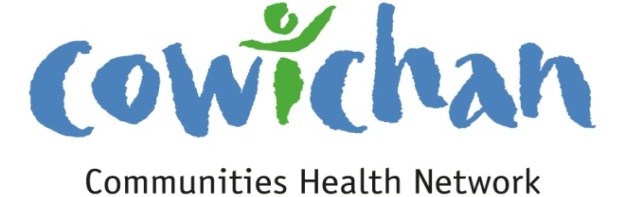 CHECK UPNovember 15, 2013The moss hanging from the giant maple trees on the way to Cowichan Bay is amazing..... spectacular strands hang from the branches.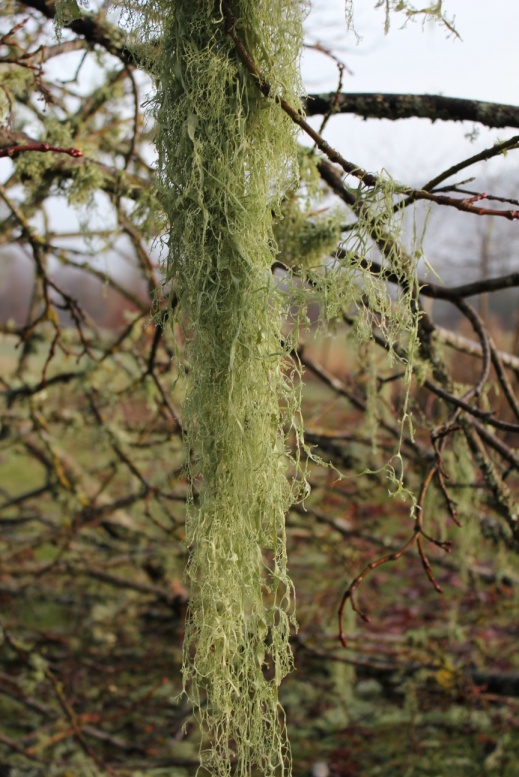 Today’s Check up Includes:Meeting SchedulesCommunity meetings  and  EventsCDH Site Selection ForumsThe Village – and Potluck DinnerCowichan Adult Learning Centre Open HouseGrandparents Raising Grandchildren support groupOttawa Charter for Health Promotion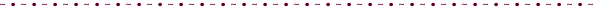 CCHN Network Member Meetings- Admin Committee Meeting November 20- CVRD Committee Room 2 – Dinner at 5:30Membership Committee Meeting November 26, 10 am CVRDUpcoming Events/ Workshops/ Community Meetings Community Forums for future Cowichan District Hospital Site SelectionNovember 30, 10 am to 12 noon, Ladysmith Seniors HallNovember 30, 2:00 pm to 4:00 pm Cowichan Lake Arena Multi Purpose HallDecember 7, 10 am to 12 noon Kerry Park Arena Mill BayDecember 7, 2:00 pm to 4:00 pm Vancouver Island University The Village Two: Stories of Homelessness, Housing, and Hope Thursday, November 28, 2013 2:45 TO 5:00 – 5:30 Pot Luck – Community Dinner begins 7:30 – ClosingSt John’s Anglican Church Hall 486 Jubilee Street, DuncanCowichan Adult Learning Centre Open HouseFriday November 22 from 1:00 to 4:00 pm at 756 Castle place.  We invite all past, present and future students to visit the school, enjoy some refreshments and door prizes, touch base with old friends and find out about our programs.  Please check out our website at www.studycowichan.ca or phone 250-746-0277 for more information.Grandparents Raising GrandchildrenGrandparents across the province are raising more grandchildren than ever before.  The needs of a grandparent are quite different from those of a younger parent or family member.  Grandparents Raising Grandchildren offers support, legal advice and more.  If you know of a grandparent who could use extra support or information see the attached poster.Ottawa Charter for Health PromotionThis document seems foundational to the idea of the determinants of health. http://www.who.int/healthpromotion/conferences/previous/ottawa/en/index.html
It might provide some answers to our strategy. Do you have a resource, event or information you would like to share?Send it to cindylisecchn@shaw.ca and it will be included in the weekly Check UP Newsletter